БАШҠОРТОСТАН РЕСПУБЛИКАҺЫ                                                     РЕСПУБЛИка БАШКОРТОСТАН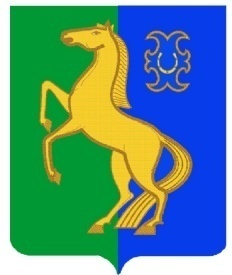      ЙƏРМƏКƏЙ районы                                                                        Администрация сельскогомуниципаль РАЙОНЫның                                                 поселения  Нижнеулу-елгинскийтубəнге олойылfа АУЫЛ СОВЕТЫ                                сельсовет МУНИЦИПАЛЬНОГО РАЙОНА     ауыл БИЛƏмƏҺе  хакимиƏте                                                                     ЕРМЕКЕЕВСКий РАЙОН452196, Тубǝнге Олойылға Йǝштǝр урамы,10                                             452196, с. Нижнеулу-Елга, ул. Молодежная,10Тел. (34741) 2-53-15                                                                                  Тел. (34741) 2-53-15E-mail: n_u_elga@mail.ru                                                                                                        E-mail: n_u_elga@mail.ru БОЙОРОҠ                                                          № 13                                                        РАСПОРЯЖЕНИЕ29  март  2018 й.                                                                                                  29  марта  2018  г.О размещении заказа путем проведения аукциона в электронной формеВ соответствии с Федеральным законом от 05 апреля 2013 г. №44-ФЗ «О контрактной системе в сфере закупок товаров, работ, услуг для обеспечения государственных и муниципальных нужд»:1.Провести процедуру определения поставщика (подрядчика, исполнителя) путем проведения аукциона  в электронной  форме на право заключить муниципальный контракт на выполнение работ по ремонту дороги в с. Нижнеулу-Елга по улице Молодёжная  муниципального  района  Ермекеевский район Республики Башкортостан.            2.Утвердить:          - начальную (максимальную) цену контракта в соответствии с обоснованием в размере 311890,00 (Триста одиннадцать тысяч восемьсот девяносто) рублей 00 копеек;           -сметную документацию на ремонт дороги в с. Нижнеулу-Елга по улице Молодёжная  муниципального  района Ермекеевский район Республики Башкортостан.            - аукционную документацию для проведения аукциона в электронной форме на право заключить  муниципальный контракт на выполнение работ по  ремонту дороги в с. Нижнеулу-Елга по улице Молодёжная муниципального района Ермекеевский район Республики Башкортостан.   3.Контроль за исполнением настоящего распоряжения оставляю за собой.           Глава сельского поселения     	                                                    О.В. Зарянова